Annex Ε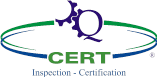 ISO 45001:2018 Specific InformationThis applies only to Organizations / Companies which apply for certification to ISO 45001 Standard.Please fill-in the following information. Complete one copy for each site (Central/Permanent or Temporary) under the certification scope.Instructions:This form is always to be send along with Organization Profile (F-2503 form)OH&S OfficerCheck accordinglyCheck accordingly – Internal  - ExternalMedical/Health Officer or Doctor (if applicable)Check accordinglyCheck accordingly – Internal  - ExternalOH&S ISSUES / IMPACTSOH&S ISSUES / IMPACTSOH&S ISSUES / IMPACTSOH&S ISSUES / IMPACTSIssue / ImpactEstimate hazards/risksLimited, Low, Medium or HighCommentsActivities  and conditions in work environment with potential hazarde.g. office, construction, shipbuilding, manufacturing, etc.Chemical hazardse.g. exposure, handling, toxicity, hazardous substancePhysical objects/hazards causing slips, trips, falls, etc.Mechanical hazardse.g. exposed rotating machinery and moving objects, use of power toolsErgonomic hazardse.g. repetitive motion injury, strains, etcTransportation hazardse.g. forklifts, cranes, trucks, etc.Utility hazardse.g. electricity, natural gas, water, etc.Workplace hazardse.g. sharp edges, corners, height, etc.Environmental hazardse.g. heat, cold, lightning, storms, etc.Injury probability based on frequency of exposure to hazards (high, medium, low)